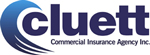 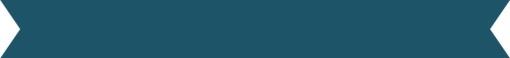 Agency: Producer: Form of Business:	 Sole Proprietor	 Partnership		 CorporationNumber of Years in Business:  Required Filings: Federal	 State	Other: Any Subsidiaries?  Yes	 No		If Yes, please list details: Has the company ever been under another name or DOT?  Yes	 NoIf yes above, please provide details:  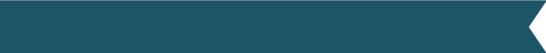 Carrier Type:  Common	 Contract	 Private	 Other: US DOT: 							MC Number: Have you been cancelled or non-renewed in the last 3 years? 	 Yes		 NoIf yes please provide details: Is Carrier involved in any non-trucking? 	 Yes		 No Does Carrier Team driver at all?		 Yes		 No Radius by %:  0-100 Miles      101-500 Miles      501-1,000 Miles      Over 1,000 Common States and Major Cities: 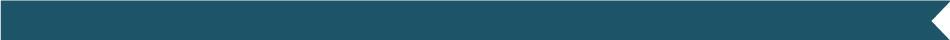 Liability Limit: Other Supplementary Coverages:	 Hired		 Non-OwnedUM-BI:		 Reject  		 Accept State Min Limit		 Other Limit: UM-PD:	 Reject  		 Accept State Min Limit		 Other Limit: UIM BI:	 Reject  		 Accept State Min Limit		 Other Limit: UIM PD:	 Reject  		 Accept State Min Limit		 Other Limit: No-fault: 	 Reject		 Accept State Min Limit		 Other Limit: (PIP/Med Pay)PIP Supplementary Coverages: (Note some state may require a coverage; for example Pedestrian PIP for NJ, that will be added automatically)Equipment Schedule: (if list doesn’t fit please send as separate document along with this application)Driver Schedule: (if list doesn’t fit please send as separate document along with this application)The statements and answers given on this application are true and accurate. The applicant has not wilfully concealed or misrepresented any material fact or circumstance concerning this application.This policy is issued by a risk retention group.  A risk retention group may not be subject to all the insurance laws and regulations of your state. State insurance insolvency guaranty funds are not available for a risk retention group.Applicants Signature:         		 I understand that checking this box constitutes a legal signature.Date: 	Name: DBA: Mailing Address: Contact Name: Phone Number: E-Mail: SMS Pin: Target Effective: Owners/Executives:  Target Premium:  Owners/Executives:  Federal Tax ID Number: Owners/Executives: US DOT: Owners/Executives: MC Number: Type of EquipmentVINYearMakeOwner/OperatorNameDOBDriver’s LicenseYears of ExperienceApplicants Name: Title: 